Муниципальное бюджетное общеобразовательное учреждение«Айдарская средняя общеобразовательная школа имени Героя Советского Союза Бориса Григорьевича Кандыбина Ровеньского района Белгородской области»Рабочая программапо учебному предмету«Английский язык»уровня основного общего образоания(базовый уровень)5-9 классСрок реализации:5лет2021годПояснительная запискаРабочая программа по учебному предмету «Иностранный язык «английский» разработана для реализации в 5-9 классах:- в соответствии с требованиями Федерального государственного образовательного стандарта  основного общего образования, утверждённого Приказом Министерства образования и науки Российской Федерации от 17 декабря 2010 года № 1897; -на основе авторской рабочей программы по английскому языку для 5-9 классов общеобразовательной школы «Рабочая программа. Английский язык. 5-9 классы: учебно-методическое пособие/Афанасьева О.В., Михеева И.В., Языкова Н.В., Колесникова Е.А. - 2-е изд., стереотип. - М.: Дрофа, 2015»;- с учётом Основной образовательной программы основного общего образования МБОУ «Айдарская средняя общеобразовательная школа им. Б. Г. Кандыбина »,Рабочей программы воспитания МБОУ «Айдарская средняя общеобразовательная школа им. Б. Г. Кандыбина», утвержденной приказом по общеобразовательному учреждению от 31 августа 2021 г. № 225 «Об утверждении основной образовательной программы основного(начального, среднего) общего образования».Основными направлениями воспитательной деятельности являются:1. Гражданское воспитание; 2. Патриотическое воспитание; 3. Духовно-нравственное воспитание; 4. Эстетическое воспитание; 5. Физическое воспитание, формирование культуры здоровья и эмоционального благополучия;6. Трудовое воспитание; 7. Экологическое воспитание. 8. Ценности научного познания. 9. Личностные результаты, обеспечивающие адаптацию обучающегося    к изменяющимся условиям социальной и природной среды.Рабочая программа ориентирована на предметную линию учебников О.В. Афанасьевой. Данная линия учебников соответствует Федеральному государственному образовательному стандарту основного общего образования и включена в Федеральный перечень учебников : - Афанасьева О.В., Михеева И.В., Баранова К.М. Английский язык. 5 кл. В 2 ч. Ч. 1: учебник – М.: Дрофа, 2014. – 136с. – (Rаinbow English);- Афанасьева О.В., Михеева И.В., Баранова К.М. Английский язык. 5 кл. В 2 ч. Ч. 2: учебник – М.: Дрофа, 2014. – 176с. – (Rаinbow English);- Афанасьева О.В., Михеева И.В., Баранова К.М. Английский язык. 6 кл. В 2 ч. Ч. 1: учебник – М.: Дрофа, 2016. – 144с. – (Rаinbow English);- Афанасьева О.В., Михеева И.В., Баранова К.М. Английский язык. 6 кл. В 2 ч. Ч. 2: учебник – М.: Дрофа, 2016. – 176с. – (Rаinbow English);- Афанасьева О.В., Михеева И.В., Баранова К.М. Английский язык. 7 кл. В 2 ч. Ч. 1: учебник – М.: Дрофа, 2017. – 128с. – (Rаinbow English);- Афанасьева О.В., Михеева И.В., Баранова К.М. Английский язык. 7 кл. В 2 ч. Ч. 2: учебник – М.: Дрофа, 2017. – 152с. – (Rаinbow English);- Афанасьева О.В., Михеева И.В., Баранова К.М. Английский язык. 8 кл. В 2 ч. Ч. 1: учебник – М.: Дрофа, 2018. – 120с. – (Rаinbow English);- Афанасьева О.В., Михеева И.В., Баранова К.М. Английский язык. 8 кл. В 2 ч. Ч. 2: учебник – М.: Дрофа, 2018. – 126с. – (Rаinbow English);- Афанасьева О.В., Михеева И.В., Баранова К.М. Английский язык. 9 кл. В 2 ч. Ч. 1: учебник – М.: Дрофа, 2019. – 144с. – (Rаinbow English);- Афанасьева О.В., Михеева И.В., Баранова К.М. Английский язык. 9 кл. В 2 ч. Ч. 2: учебник – М.: Дрофа, 2019. – 149с. – (Rаinbow English).Данная рабочая программа рассчитана на 510 часов:в 5 классе - 102 часа, 3 часа в неделю;в 6 классе - 102 часа, 3 часа в неделю;в 7 классе - 102 часа, 3 часа в неделю;в 8 классе - 102 часа, 3 часа в неделю;в 9 классе - 102 часа, 3 часа в неделю.Планирование рабочей программы включает проведение периодического контроля на уровне речевых умений (говорение, чтение, восприятие на слух, письмо) один раз в четверть. Длительность проведения периодического контроля – до 20 минут по одному из видов речевой деятельности. На контроль говорения отводится отдельный урок.Согласно учебному плану общеобразовательного учреждения продолжительность учебного года составляет 34 учебные недели, поэтому в рабочую программу «Английский язык. 5-9 классы: учебно-методическое пособие/Афанасьева О.В., Михеева И.В., Языкова Н.В., Колесникова Е.А.. - 2-е изд., стереотип. - М.: Дрофа, 2015» внесены следующие изменения:5 класс – уменьшено количество часов на повторение на 3 часа;6 класс - уменьшено количество часов на повторение на 3 часа;7 класс - уменьшено количество часов на повторение на 3 часа;8 класс - уменьшено количество часов на изучение раздела 1 на 1 час, уменьшено количество часов на изучение раздела 2 на 1 час, уменьшено количество часов на повторение на 1 час;9 класс - уменьшено количество часов на изучение разделов 1,2,3 на 3 часа.2. Планируемые результаты освоения учебного предмета «Иностранный язык «английский»Личностные результаты в рамках программы воспитания:1.Гражданского воспитания:1.1. готовность к выполнению обязанностей гражданина и реализации его прав, уважение прав, свобод и законных интересов других людей; 1.2. активное участие в жизни семьи, образовательной организации, местного сообщества, родного края, страны; 1.3. неприятие любых форм экстремизма, дискриминации; 1.4. понимание роли различных социальных институтов в жизни человека; 1.5. представление об основных правах, свободах и обязанностях гражданина, социальных нормах и правилах межличностных отношений в поликультурном и многоконфессиональном обществе; 1.6. представление о способах противодействия коррупции; 1.7. готовность к разнообразной созидательной деятельности, стремление к взаимопониманию и взаимопомощи; активное участие в школьном самоуправлении; 1.8. готовность к участию в гуманитарной деятельности (волонтёрство, помощь людям, нуждающимся в ней). 2. Патриотического воспитания: осознание российской гражданской идентичности в поликультурном и многоконфессиональном обществе; 2.1. проявление интереса к познанию родного языка, истории, культуры Российской Федерации, своего края, народов России;2.2. ценностное отношение к достижениям своей Родины — России, к науке, искусству, спорту, технологиям, боевым подвигам и трудовым достижениям народа; 2.3. уважение к символам России, государственным праздникам; историческому, природному наследию и памятникам, традициям разных народов, проживающих в родной стране. 3. Духовно-нравственного воспитания: ориентация на моральные ценности и нормы в ситуациях нравственного выбора;3.1. готовность оценивать своё поведение и поступки, поведение и поступки других людей с позиции нравственных и правовых норм с учётом осознания последствий поступков; активное неприятие асоциальных поступков; 3.2. свобода и ответственность личности в условиях индивидуального и общественного пространства. 4. Эстетического воспитания: восприимчивость к разным видам искусства, традициям и творчеству своего и других народов, понимание эмоционального воздействия искусства;4.1. осознание важности художественной культуры как средства коммуникации и самовыражения; понимание ценности отечественного и мирового искусства, этнических культурных традиций и народного творчества; стремление к самовыражению в разных видах искусства.5. Физического воспитания, формирования культуры здоровья и эмоционального благополучия: осознание ценности жизни;5.1. ответственное отношение к своему здоровью и установка на здоровый образ жизни;5.2. последствий и неприятие вредных привычек (употребление алкоголя, наркотиков, курение) и иных форм вреда для физического и психического здоровья; соблюдение правил безопасности, в том числе навыки безопасного поведения в интернет-среде; 5.3. способность адаптироваться к стрессовым ситуациям и меняющимся социальным, информационным и природным условиям, в том числе осмысляя собственный опыт и выстраивая дальнейшие цели; умение принимать себя и других, не осуждая; 5.4. сформированность навыков рефлексии, признание своего права на ошибку и такого же права другого человека. 6. Трудового воспитания:6.1. установка на активное участие в решении практических задач (в рамках семьи, образовательной организации, города, края) технологической и социальной направленности, способность инициировать, планировать и самостоятельно выполнять такого рода деятельность; 6.2. интерес к практическому изучению профессий и труда различного рода, в том числе на основе применения изучаемого предметного знания; осознание важности обучения на протяжении всей жизни для успешной профессиональной деятельности и развитие необходимых умений для этого; уважение к труду и результатам трудовой деятельности;6.3. осознанный выбор и построение индивидуальной траектории образования и жизненных планов с учётом личных и общественных интересов и потребностей. 7. Экологического воспитания:7.1. ориентация на применение знаний из социальных и естественных наук для решения задач в области окружающей среды, планирования поступков и оценка возможных последствий своих действий для окружающей среды;7.2. повышение уровня экологической культуры, осознание глобального характера экологических проблем и путей их решения; активное неприятие действий, приносящих вред окружающей среде;7.3. осознание своей роли как гражданина и потребителя в условиях взаимосвязи природной, технологической и социальной сред;7.4. готовность к участию в практической деятельности экологической направленности. 8. Ценности научного познания: 8.1. ориентация в деятельности на современную систему научных представлений об основных закономерностях развития человека, природы и общества, о взаимосвязях человека с природной и социальной средой;8.2. овладение языковой и читательской культурой как средством познания мира; овладение основными навыками исследовательской деятельности; 8.3. установка на осмысление опыта, наблюдений, поступков и стремление совершенствовать пути достижения индивидуального и коллективного благополучия. 9. Личностные результаты, обеспечивающие адаптацию обучающегося к изменяющимся условиям социальной и природной среды: 9.1. освоение обучающимися социального опыта, основных социальных ролей, соответствующих ведущей деятельности возраста, норм и правил общественного поведения, форм социальной жизни в группах и сообществах, включая семью, группы, сформированные по профессиональной деятельности, а также в рамках социального взаимодействия с людьми из другой культурной среды; 9.2. способность обучающихся во взаимодействии в условиях неопределённости, открытость опыту и знаниям других; способность действовать в условиях неопределённости, открытость опыту и знаниям других, повышать уровень своей компетентности через практическую деятельность, в том числе умение учиться у других людей; 9.3. осознавать в совместной деятельности новые знания, навыки и компетенции из опыта других; навык выявления и связывания образов, способность формирования новых знаний, в том числе способность формулировать идеи, понятия, гипотезы об объектах и явлениях, в том числе ранее неизвестных, осознавать дефицит собственных знаний и компетентностей, планировать своё развитие; 9.4. умение распознавать конкретные примеры понятия по характерным признакам, выполнять операции в соответствии с определением и простейшими свойствами понятия, конкретизировать понятие примерами, использовать понятие и его свойства при решении задач (далее - оперировать понятиями), а также оперировать терминами и представлениями в области концепции устойчивого развития; умение анализировать и выявлять взаимосвязи природы, общества и экономики; 9.5. умение оценивать свои действия с учётом влияния на окружающую среду, достижений целей и преодоления вызовов, возможных глобальных последствий;9.6. способность обучающихся осознавать стрессовую ситуацию, оценивать происходящие изменения и их последствия; воспринимать стрессовую ситуацию как вызов, требующий контрмер..Метапредметные: •	умение планировать свое речевое и неречевое поведение;•	умение взаимодействовать с окружающими, выполняя разные социальные роли;•	умение обобщать, устанавливать аналогии, классифицировать, самостоятельно выбирать основания и критерии для классификации, устанавливать причинно-следственные связи, строить логическое рассуждение, умозаключение (индуктивное, дедуктивное и по аналогии) и делать выводы;•	умение владеть исследовательскими учебными действиями, включая навыки работы с информацией: поиск и выделение нужной информации, обобщение и фиксация информации;•	умение организовывать учебное сотрудничество и совместную деятельность с учителем и сверстниками; работать индивидуально и в группе: находить общее решение, формулировать и отстаивать свое мнение;•	умение смыслового чтения, включая умение определять тему, прогнозировать содержание текста по заголовку/по ключевым словам, умение выделять основную мысль, главные факты, опуская второстепенные, устанавливать логическую последовательность основных фактов;•	умение осознанно использовать речевые средства в соответствии с речевой задачей для выражения коммуникативного намерения, своих чувств, мыслей и потребностей;•	умение использовать информационно-коммуникационные технологии;•	умение осуществлять регулятивные действия самонаблюдения, самоконтроля, самооценки в процессе коммуникативной деятельности на иностранном языке.Предметные результаты включают освоенные обучающимися в ходе изучения учебного предмета специфические для данной предметной области умения, виды деятельности по получению нового знания в рамках учебного предмета, его преобразованию и применению в учебных, учебно-проектных ситуациях. Выпускники  основной школы должны продемонстрировать следующие результаты освоения иностранного языка:А. В коммуникативной сфере.Речевая компетенция в следующих видах речевой деятельности:• говорении- начинать, вести/поддерживать и заканчивать беседу в стандартных ситуациях общения, соблюдать нормы речевого этикета, при необходимости переспрашивая, уточняя;- расспрашивать собеседника и отвечать на его вопросы, высказывая свое мнение, просьбу, отвечать на предложения собеседника согласием, отказом, опираясь на изученную тематику и усвоенный лексико-грамматический материал;- рассказывать о себе, своей семье, друзьях, своих интересах и планах на будущее, сообщать краткие сведения о своем городе/селе, своей стране и стране/странах изучаемого языка;- делать краткие сообщения, описывать события, явления (в рамках изученных тем), передавать основное содержание, основную мысль прочитанного или услышанного, выражать свое отношение к прочитанному/услышанному, давать краткую характеристику персонажей;• аудировании- воспринимать на слух и полностью понимать речь учителя, одноклассников;- воспринимать на слух и понимать основное содержание несложных аутентичных аудио- и видеотекстов, относящихся к разным коммуникативным типам речи (сообщение/рассказ/интервью);- воспринимать на слух и выборочно понимать с опорой на языковую догадку, контекст, краткие несложные аутентичные прагматические аудио- и видеотексты, выделяя значимую/нужную/необходимую информацию;• чтении- ориентироваться в иноязычном тексте; прогнозировать его содержание по заголовку;- читать аутентичные тексты разных жанров с пониманием основного содержания (определять тему, основную мысль; выделять главные факты, опуская второстепенные, устанавливать логическую последовательность основных фактов текста);- читать несложные аутентичные тексты разных стилей с полным и точным пониманием, используя различные приемы смысловой переработки текста (языковую догадку, анализ, выборочный перевод), а также справочные материалы; оценивать полученную информацию, выражать свое мнение;- читать текст с выборочным пониманием значимой/нужной/интересующей информации;• письме- заполнять анкеты и формуляры;- писать поздравления, личные письма с опорой на образец с употреблением формул речевого этикета, принятых в стране/странах изучаемого языка.В плане языковой компетенции выпускник основной школы должен знать/понимать:- основные значения изученных лексических единиц (слов, словосочетаний); основные способы словообразования (аффиксация, словосложение, конверсия); явления многозначности лексических единиц английского языка, синонимии, антонимии и лексической сочетаемости;- особенности структуры простых и сложных предложений английского языка; интонацию различных коммуникативных типов предложения;- признаки изученных грамматических явлений (видовременных форм глаголов и их эквивалентов, модальных глаголов и их эквивалентов; артиклей, существительных, степеней сравнения прилагательных и наречий, местоимений, числительных, предлогов);- основные различия систем английского и русского языков.Кроме того, школьники должны уметь:- применять правила написания слов, изученных в основной школе; - адекватно произносить и различать на слух звуки английского языка, соблюдать правила ударения в словах и фразах;- соблюдать ритмико-интонационные особенности предложений различных коммуникативных типов, правильно членить предложение на смысловые группы.В отношении социокультурной компетенции от выпускников требуется:- знание национально-культурных особенностей речевого и неречевого поведения в своей стране и странах изучаемого языка, применение этих знаний в различных ситуациях формального и неформального межличностного и межкультурного общения;- умение распознавать и употреблять в устной и письменной речи основные нормы речевого этикета (реплики-клише, наиболее распространенную оценочную лексику), принятые в странах изучаемого языка в различных ситуациях формального и неформального общения;- знание употребительной фоновой лексики и реалий страны/стран изучаемого языка, некоторых распространенных образцов фольклора (пословицы, поговорки, скороговорки, сказки, стихи);- знакомство с образцами художественной, публицистической и научно-популярной литературы; • наличие представления об особенностях образа жизни, быта, культуры стран изучаемого языка (всемирно известных достопримечательностях, выдающихся людях и их вкладе в мировую культуру);- наличие представления о сходстве и различиях в традициях своей страны и стран изучаемого языка;- понимание роли владения иностранными языками в современном мире.В результате формирования компенсаторной компетенции выпускники основной школы должны научиться выходить из затруднительного положения в условиях дефицита языковых средств в процессе приема и передачи информации за счет умения:- пользоваться языковой и контекстуальной догадкой (интернациональные слова, словообразовательный анализ, вычленение ключевых слов текста); - прогнозировать основное содержание текста по заголовку или выборочному чтению отдельных абзацев текста;- использовать текстовые опоры различного рода (подзаголовки, таблицы, картинки, фотографии, шрифтовые выделения, комментарии, подстрочные ссылки);- игнорировать незнакомую лексику, реалии, грамматические явления, не влияющие на понимание основного содержания текста;- задавать вопрос, переспрашивать с целью уточнения отдельных неизвестных языковых явлений в тексте;- использовать перифраз, синонимические средства, словарные замены, жесты, мимику.Б. В познавательной сфере (учебно-познавательная компетенция) происходит дальнейшее совершенствование и развитие универсальных учебных действий (УУД) и специальных учебных умений (СУУ).Универсальные учебные действия (общеучебные умения):регулятивные: - определять цель учебной деятельности возможно с помощью учителя и самостоятельно искать средства ее осуществления;- обнаруживать и формулировать учебную проблему совместно с учителем, выбирать тему проекта в ходе «мозгового штурма» под руководством учителя;- составлять план выполнения задачи, проекта в группе под руководством учителя;- оценивать ход и результаты выполнения задачи, проекта;- критически анализировать успехи и недостатки проделанной работы.познавательные:- самостоятельно находить и отбирать для решения учебной задачи необходимые словари, энциклопедии, справочники, информацию из Интернета;- выполнять универсальные логические действия:анализ (выделение признаков),синтез (составление целого из частей, в том числе с самостоятельным достраиванием),выбирать основания для сравнения, классификации объектов,устанавливать аналогии и причинно-следственные связи,выстраивать логическую цепь рассуждений,относить объекты к известным понятиям;- преобразовывать информацию из одной формы в другую:обобщать информацию в виде таблиц, схем, опорного конспекта, составлять простой план текста (в виде ключевых слов, вопросов);коммуникативные:- четко и ясно выражать свои мысли; - отстаивать свою точку зрения, аргументировать ее;- учиться критично относиться к собственному мнению;- слушать других, принимать другую точку зрения, быть готовым изменить свою;- организовывать учебное взаимодействие в группе (распределять роли, договариваться друг с другом).Специальные учебные умения: - сравнивать явления русского и английского языков на уровне отдельных грамматических явлений, слов, словосочетаний и предложений;- владеть различными стратегиями чтения и аудирования в зависимости от поставленной речевой задачи (читать/слушать текст с разной глубиной понимания);- ориентироваться в иноязычном печатном и аудиотексте, кратко фиксировать содержание сообщений, составлять субъективные опоры для устного высказывания в виде ключевых слов, объединенных потенциальным контекстом, зачина, концовки, отдельных предложений;- вычленять в тексте реалии, слова с культурным компонентом значения, анализировать их семантическую структуру, выделять культурный фон, сопоставлять его с культурным фоном аналогичного явления в родной культуре, выявлять сходства и различия и уметь объяснять эти различия иноязычному речевому партнеру или человеку, не владеющему иностранным языком;- догадываться о значении слов на основе языковой и контекстуальной догадки, словообразовательных моделей;- использовать выборочный перевод для уточнения понимания текста; - узнавать грамматические явления в тексте на основе дифференцирующих признаков;- действовать по образцу или аналогии при выполнении отдельных заданий и порождении речевого высказывания на изучаемом языке;- пользоваться справочным материалом: грамматическими и лингвострановедческими справочниками, схемами и таблицами, двуязычными словарями, мультимедийными средствами;- пользоваться поисковыми системами www.yahoo. com.www.ask.com, www.wikipedia.ru и др.; находить нужную информацию, обобщать и делать выписки для дальнейшего использования в процессе общения на уроке, при написании эссе, сочинений, при подготовке проектов;- овладевать необходимыми для дальнейшего самостоятельного изучения английского языка способами и приемами.В. В ценностно-ориентационной сфере:- представление о языке как средстве выражения чувств, эмоций, основе культуры общения;- достижение взаимопонимания в процессе устного и письменного общения с носителями иностранного языка, установление межличностных, межкультурных контактов в доступных пределах;- представление о целостном полиязычном и поликультурном мире, осознание места и роли родного и иностранного языков в этом мире как средства общения, познания, самореализации и социальной адаптации;- приобщение к ценностям мировой культуры как через источники информации на иностранном языке (в том числе мультимедийные), так и через непосредственное участие в школьных обменах, туристических поездках, молодежных форумах. Г. В эстетической сфере:- владение элементарными средствами выражения чувств и эмоций на иностранном языке;- стремление к знакомству с образцами художественного творчества на иностранном языке и средствами иностранного языка;- развитие чувства прекрасного в процессе обсуждения современных тенденций в живописи, музыке, литературе.Д. В трудовой и физической сферах:- формирование самодисциплины, упорства, настойчивости, самостоятельности в учебном труде;- умение работать в соответствии с намеченным планом, добиваясь успеха;- стремление вести здоровый образ жизни (режим труда и отдыха, питание, спорт, фитнес).Содержание учебного предмета «Иностранный язык «английский»Содержание обучения включает следующие компоненты:1) сферы общения (темы, ситуации, тексты);2) навыки и умения коммуникативной компетенции:- речевая компетенция (умение аудирования, чтения, говорения, письма);- языковая компетенция (лексические, грамматические, лингвострановедческие знания и навыки оперирования ими);- социокультурная компетенция (социокультурные знания и навыки вербального и невербального поведения);- учебно-познавательная компетенция (общие и специальные учебные навыки, приемы учебной работы);- компенсаторная компетенция (знание приемов компенсации и компенсаторные умения).Данная программа ориентирована на обязательный минимум содержания, очерченный в государственном образовательном стандарте основного общего образования по иностранному языку. Предметное содержание речи в стандарте определяется перечислением ситуаций социально-бытовой, учебно-трудовой и социально-культурной сфер общения в рамках следующей тематики.1. Межличностные взаимоотношения в семье, со сверстниками. Решение конфликтных ситуаций. Внешность и характеристики человека.2. Досуг и увлечения (чтение, кино, театр, музей, музыка). Молодежная мода. Покупки. Карманные деньги.3. Здоровый образ жизни: режим труда и отдыха, спорт, сбалансированное питание, отказ от вредных привычек.4. Школьное образование, школьная жизнь, изучаемые предметы и отношение к ним. Переписка с зарубежными сверстниками. Каникулы в разное время года.5. Мир профессий. Проблемы выбора профессии. Роль иностранного языка в планах на будущее.6. Вселенная и человек. Природа: флора и фауна. Проблемы экологии. Защита окружающей среды. Климат, погода. Условия проживания в городской/сельской местности. Транспорт.8. Средства массовой информации и коммуникации (пресса, телевидение, радио, Интернет).9. Страна/страны изучаемого языка и родная страна, их географическое положение, столицы и крупные города, достопримечательности, культурные особенности (национальные праздники, знаменательные даты, традиции, обычаи), страницы истории,  выдающиеся люди, их вклад в науку и мировую культуру.Первый этап обучения (5-7 классы)РЕЧЕВАЯ КОМПЕТЕНЦИЯВиды речевой деятельностиГоворениеДиалогическая форма речиВ 5—7 классах продолжается развитие речевых умений ведения диалога этикетного характера, диалога-расспроса, диалога — побуждения к действию, начинается овладение умениями ведения диалога — обмена мнениями.Диалог этикетного характера - начинать, поддерживать разговор в рамках изученных тем, заканчивать общение; поздравлять, выражать пожелания и реагировать на них; выражать благодарность, вежливо переспрашивать, отказываться, соглашаться, извиняться. Объем диалога — 3 реплики со стороны каждого партнера.Диалог-расспрос - запрашивать и сообщать фактическую информацию («кто?», «что?», «где?», «когда?», «куда?», «как?», «с кем?», «почему?», переходя с позиции спрашивающего на позицию отвечающего); целенаправленно расспрашивать. Объем диалогов до 4 реплик с каждой стороны.Диалог-побуждение к действию - обращаться с просьбой и выражать готовность/отказ ее выполнить; приглашать к действию/взаимодействию и соглашаться/не соглашаться принять в нем участие. Объем диалога — 3 реплики с каждой стороны.Диалог-обмен мнениями - выражать свою точку зрения о том, что нравится или не нравится партнерам по общению. Объем диалогов — 3 реплики со стороны каждого участника общения.Монологическая форма речиВысказывания о себе, своей семье, учебе с использованием таких типов речи, как повествование, сообщение, описание; изложение основного содержания прочитанного с опорой на текст; сообщения по результатам проектной работы. Объем монологического высказывания — 6—8 фраз.АудированиеВладение умениями воспринимать на слух простые и короткие сообщения с различной глубиной проникновения в их содержание (с пониманием основного содержания, с выборочным пониманием и полным пониманием текста). При этом предусматривается овладение следующими умениями:- понимать тему и факты сообщения;- вычленять смысловые вехи;- выделять главное, отличать от второстепенного.Время звучания текстов для аудирования — 1—1,5 минуты.ЧтениеЧтение и понимание текстов с различной глубиной проникновения в их содержание в зависимости от вида чтения: понимание основного содержания (ознакомительное чтение), полное понимание (изучающее чтение), выборочное понимание нужной или интересующей информации (просмотровое чтение).Независимо от вида чтения возможно использование двуязычного словаря.Чтение с пониманием основного содержания текста осуществляется на несложных текстах с ориентацией на предметное содержание речи для 5—7 классов, отражающее особенности культуры Великобритании, США, России. Объем текстов для ознакомительного чтения — 400—500 слов без учета артиклей.Предполагается формирование следующих умений:- понимать тему и основное содержание текста (на уровне фактологической информации);- выделять смысловые вехи, основную мысль текста;- вычленять причинно-следственные связи в тексте;- кратко, логично излагать содержание текста;- оценивать прочитанное, сопоставлять факты в различных культурах.Чтение с полным пониманием текста осуществляется на несложных текстах, ориентированных на предметное содержание речи на этом этапе. Предполагается овладение следующими умениями:- полно и точно понимать содержание текста на основе языковой и контекстуальной догадки, использования словаря;- кратко излагать содержание прочитанного;- выражать свое мнение по поводу прочитанного.Объем текстов для чтения с полным пониманием - 250 слов без учета артиклей.Чтение с выборочным пониманием нужной или интересующей информации предполагает умение просмотреть текст или несколько коротких текстов и выбрать нужную, интересующую учащихся информацию.ПисьмоПроисходит совершенствование сформированных навыков письма и дальнейшее развитие умений:- делать выписки из текста;- составлять план текста;- писать поздравления с праздниками, выражать пожелания (объем до 30 слов, включая адрес);- заполнять анкеты, бланки, указывая имя, фамилию, пол, возраст, гражданство, адрес;- писать личное письмо с опорой на образец (расспрашивать адресата о его жизни, здоровье, делах, сообщать то же о себе, своей семье, друзьях, событиях в жизни и делах, выражать просьбу и благодарность).Объем личного письма – 50-60 слов, включая адрес, написанный в соответствии с нормами, принятыми в англоязычных странах.ЯЗЫКОВАЯ  КОМПЕТЕНЦИЯЯзыковые знания и навыки оперирования имиГрафика и орфографияЗнание правил чтения и орфографии, с опорой на знание букв английского алфавита, основных буквосочетаний и звуко-буквенных соответствий, полученных в начальной школе. Навыки применения этих знаний на основе изучаемого лексико-грамматического материала. Знание транскрипционных значков и соотнесение транскрипционной записи лексической единицы, навыки чтения слов по транскрипции. Написание слов активного вокабуляра по памяти.Фонетическая сторона речиАдекватное с точки зрения принципа аппроксимации произношение и различение на слух всех звуков и звукосочетаний английского языка. Соблюдение норм произношения (долгота и краткость гласных, отсутствие оглушения звонких согласных в конце слога и слова, отсутствие смягчения согласных перед гласными). Ударение в слове, фразе, отсутствие ударения на служебных словах (артиклях, союзах, предлогах), деление предложения на синтагмы (смысловые группы). Ритмико-интонационные особенности повествовательного, побудительного и вопросительного (общий и специальный вопросы) предложений.Лексическая сторона речиВ лексику учащихся 5—7 классов входят лексические единицы, обслуживающие ситуации общения в пределах предметного содержания речи в объеме около 500 лексических единиц для рецептивного и продуктивного усвоения, простейшие устойчивые словосочетания, оценочная лексика и реплики-клише как элементы речевого этикета, отражающие культуру англоязычных стран. Таким образом, к концу 7 класса общий лексический минимум должен составить около 1000 единиц: 500 единиц, усвоенных в начальной школе и 500 единиц, планируемых для усвоения на первом этапе обучения в средней школе. За период с 5 по 7 классы учащиеся овладевают следующими словообразовательными средствами:- аффиксация - суффиксы для образования существительных: -tion (translation), -ing (feeling), -ment (government), -nеss (darkness), -th (length); суффиксы для образования прилагательных -ful (wonderful), -y (sunny), -al (musical), -an (Russian), -less (timeless), -ly (kindly), -able (readable); суффикс для образования наречий -ly (strongly); префикс для образования прилагательных и существительных: un- (unhappy, unhappyness);- конверсия - образование прилагательных и глаголов на базе субстантивной основы (chocolate — a chocolate cake, supper — to supper); — словосложение (sunflower, raincoat, classroom, etc.). Внимание учащихся привлекается к устойчивым словосочетаниям с предлогами (to be good at, to arrive to/at, to be sure of, etc.). Начинается изучение фразовых глаголов с различными послелогами (hand in/back/out/over; give out/ back/away/out, etc.).Значительная часть материала посвящается различию между лексическими единицами, в том числе между синонимами, а также другими словами, выбор между которыми может вызывать трудности (much - many, few - little, dictionary - vocabulary, maybe - may be, such - so, ill - sick, etc.). Происходит знакомство с речевыми клише, используемыми для различных коммуникативных целей. В частности, школьники изучают лексику, необходимую для общения учеников с учителем, для сообщения о своих преференциях, выражения удивления, оценки события или факта и т. п. Школьники учатся правильно формулировать поздравления с различными праздниками и памятными датами, давать инструкции в корректной форме.Грамматическая сторона речиМорфологияИмя существительное:- исчисляемые и неисчисляемые имена существительные;- регулярные способы образования множественного числа;- некоторые случаи особого образования множественного числа (a deer - deer, a sheep - sheep, a raindeer - raindeer, a person - persons/people, etc.);- способы выражения части и целого (a piece of cake/paper, music, etc.);- существительные, употребляющиеся только в форме множественного числа (trousers, shorts, scissors, mittens, leggins VS a pair of trousers, shorts, scissors, mittens, leggins, etc.);- имена существительные, употребляющиеся только в единственном числе (money, information, news, hair);- артикли - единицы языка, употребляющиеся перед именем существительным: определенный, неопределенный и нулевой артикли;- нулевой артикль перед существительными school, church, hospital, university, college, work, bed в сочетаниях типа to go to school;- употребление определенного/нулевого артикля с названиями языков (the English/the Russian language, но English/Russian);- употребление неопределенного/нулевого артикля в сочетаниях such + Noun (such a book, such books, such weather);- употребление артиклей с именами существительными - названиями наций (the Chinese - китайцы; the French - французы) и отдельных их представителей;- использование артиклей с именами существительными в восклицательных предложениях с what (what an interesting book, what interesting books, what nasty weather);- использование артиклей с именами существительными headache, stomachache, earache, toothache, etc.;- определенный /нулевой артикль с географическими названиями (the Baltic Sea, the Thames, Paris, Palace Bridge, Trafalgar Square);- полисемантичные имена существительные (state - 1. штат 2. государство; free - 1. свободный 2. бесплатный);- имена существительные, обозначающие названия наук с буквой -s на конце (physics, mathematics, statistics) и их согласование с глаголом.Местоимение:- абсолютная форма притяжательных местоимений (mine, hers, ours, etc.);- возвратные местоимения (myself, himself, ourselves, еtc.);- отрицательное местоимение и его эквиваленты not a, not any;- местоимения any, anybody в значении «любой, всякий»;- неопределенные местоимения something, someone, somebody, everyone, everybody, none, nobody, anything, anybody, everything, nothing;- неопределенные местоимения some, any, few, a few, little, a little;- относительные местоимения who (whom) и whose, which, that для соединения главных и придаточных предложений (the book that/which you wanted to read, the man who is waiting for you, the lady whom you know, the cottage whose name is Sunny Beach). Имя прилагательное:- сравнение прилагательных в структурах as ... as, not so ... as, not as ... as, more than ...;- имена прилагательные, используемые с определенными предлогами afraid of, fond of, proud of, sure of, tired of.Имя числительное:- количественные числительные от 1 до 100;- порядковые числительные от 1 до 100 (включая супплетивные формы first, second, third);- количественные числительные для обозначения порядка следования и нумерации объектов/субъектов (room 4); - числительные hundred, thousand, million; использование этих слов в сочетаниях типа hundreds of cities - two hundred cities, thousands of people, etc.Наречие:- наречия времени just, already, never, ever, yet, before, lately и их место в предложении;- наречие enough с глаголами, прилагательными и иными наречиями (not to practice enough, long enough, quickly enough);- наречие too с прилагательными (too cold, too late, too early, etc.); - наречия hard и hardly; - наречия also, too, either, as well и их место в предложении;- наречие so для усиления прилагательного или наречия (so late, so quickly);- наречия fairly - rather - quite.Глагол:- формы неправильных глаголов в past simple; - временные формы past progressive (утвердительные, отрицательные и вопросительные предложения); - глаголы, обычно не используемые в present и past progressive (to love, to know, to have, to own, to understand, etc.);- временные формы present perfect (durative and resultative), present perfect progressive;- времена present perfect/past simple = past simple/past progressive, present perfect/present perfect progressive в оппозиции друг к другу;- инфинитив в функции определения (easily to teach);- конструкция shall I do something? для предложения помощи и получения совета;- различие в употреблении глаголов to be и to go в present perfect (He has been there. He has gone there);- вариативные формы выражения будущего (future simple, present progressive, оборот to be going to) и их различия;- present simple — для описания действий, происходящих в соответствии с расписанием (The train arrives at 5.);- -ing-формы после глаголов to love, to like (to love reading);- конструкция let’s do something;- оборот have got/has got как эквивалент глагола to have;- невозможность использования оборота have got в значении «иметь» в past simple;- отсутствие двойного отрицания в предложении (I can’t do anything);- модальные глаголы can (could), must, may, should;- невозможность употребления глагола could для описания конкретной ситуации в прошлом (I didn’t feel well and was not able to (не couldn’t) go to school);- эквиваленты модальных глаголов can и must (соответственно, to be able to, have to).Синтаксис- Восклицательные предложения (What wonderful weather we are having today! How wonderful the weather is!).- Побудительные предложения с глаголом let (Let’s do it! Don’t let’s do it!).- Придаточные предложения, вводимые союзами who, what, whom, which, whose, why, how. - Придаточные предложения времени и условия с союзами и вводными словами if, when, before, after, until, as soon as и особенности пунктуации в них.- Использование глагола в present simple в придаточных предложениях времени и условия для передачи будущности, в отличие от изъяснительных придаточных (If they go to Moscow, they will be able to do the sights of the city./I don’t know if they will go to Moscow).- Вопросы к подлежащему, а также разделительные вопросы в предложениях изъявительного наклонения.- Специальные, альтернативные вопросы во всех известных учащимся грамматических временах (present/past/future simple; present/past progressive; present perfect; present perfect progressive).- Предлоги among и between.- Предлоги at, on, in в составе некоторых обстоятельств времени (at three o’clock, at Easter, at noon, at Christmas, at night, on Monday, on a cold day, on New Year’s Eve, on Tuesday night, in January, in the afternoon, etc.).СОЦИОКУЛЬТУРНАЯ  КОМПЕТЕНЦИЯНа первом этапе обучения в основной школе страноведческий материал значительно расширяется и приобретает не только информационный, но и обучающий характер, так как многие тексты, предназначенные для чтения, содержат в себе страноведческую информацию. Учащиеся знакомятся заново и продолжают знакомство:- с родной страной, ее географией, природными условиями, городами, достопримечательностями, культурой;- со странами изучаемого языка, их историей, географией, крупными городами, достопримечательностями, традициями и обычаями, культурой, образом жизни;- с системой школьного образования в странах изучаемого языка;- с проблемами экологии и охраны окружающей среды, особенностями флоры и фауны отдельных стран;- с элементами англоязычного фольклора, включающего песни, пословицы и поговорки, скороговорки, детские стихи.За время обучения школьников в 5—7 классах продолжается формирование лингвострановедческой компетенции, которая предполагает:- знакомство с различными видами национально-маркированной лексики;- овладение умением сопоставлять культурологический фон соответствующих понятий в родном и английском языках, выделять общее и объяснять различия (например, в словах garden и сад, cupboard и шкаф, high/tall и высокий и т. п.);- овладение способами поздравления с общенациональными и личными праздниками;- изучение речевых клише, которые помогают сделать речь более вежливой;- овладение способами решения коммуникативных задач, например дать оценку событию, факту или явлению, проинструктировать собеседника о том, как правильно выполнять те или иные действия, сообщать о своих преференциях и т. п. Социокультурная компетенция учащихся формируется в процессе межкультурного общения, диалога культур, что создает условия для расширения и углубления знаний учащихся о своей культуре.КОМПЕНСАТОРНАЯ  КОМПЕТЕНЦИЯВ 5—7 классах продолжается совершенствование и развитие компенсаторных умений. Во время говорения учащиеся должны быть способны:- выражать ту же мысль иначе, в том числе с помощью использования синонимических средств;- использовать разноструктурные средства выражения для описания одного и того же референта;- задавать уточняющие и другие вопросы в процессе беседы; - переспрашивать и обращаться за помощью в случае отсутствия коммуникации.Особое внимание на данном этапе уделяется формированию компенсаторных умений чтения. Учащиеся пользуются языковой и контекстуальной догадкой при чтении текстов. В самих же текстах происходит постоянное увеличение количества незнакомых школьникам лексических единиц. При этом языковая догадка включает умение различать в тексте интернациональные слова и проводить словообразовательный анализ. Контекстуальная догадка основывается на общем понимании текста с опорой на ключевые слова, заголовки, иллюстрации.УЧЕБНО-ПОЗНАВАТЕЛЬНАЯ КОМПЕТЕНЦИЯВ процессе обучения английскому языку в 5-7 классах осуществляется дальнейшее совершенствование сформированных в начальной школе умений, а также выработка и развитие новых, что обусловлено усложнением предметного содержания речи, расширением проблематики обсуждаемых вопросов. Все это требует от учащихся умения самостоятельно добывать знания из различных источников. На данном этапе обучения предполагается овладение следующими необходимыми умениями: - сравнивать, сопоставлять языковые явления, делать самостоятельные умозаключения и выводы, строить словосочетания и предложения по аналогии и т. п.;- работать с двуязычными словарями, энциклопедиями и другой справочной литературой на бумажных и электронных носителях;- пользоваться подстрочными ссылками;- выполнять различные виды заданий из учебника, рабочей тетради, лексико-грамматического практикума;- выполнять контрольные задания в формате ГИА;- участвовать в выполнении проектной работы, оформляя ее в виде иллюстрированного альбома и т. п.Второй этап обучения (8—9 классы)РЕЧЕВАЯ  КОМПЕТЕНЦИЯВиды речевой деятельностиГоворениеДиалогическая форма речиНа втором этапе обучения происходит дальнейшее развитие умений вести диалог этикетного характера, диалог-расспрос, диалог - побуждение к действию. Особое внимание уделяется развитию умения вести диалог - обмен мнениями.Речевые умения при ведении диалогов этикетного характера:- начинать, поддерживать и заканчивать разговор;- поздравлять, выражать пожелания и реагировать на них;- вежливо переспрашивать, выражать согласие/отказ.Объем этикетных диалогов — до 4 реплик с каждой стороны.Речевые умения при ведении диалога-расспроса:- запрашивать и сообщать информацию («кто?», «что?», «как?», «где?», «куда?», «когда?», «с кем?», «почему?»;- подтверждать, возражать;- целенаправленно расспрашивать, брать интервью.Объем данных диалогов — до 6 реплик со стороны каждого учащегося. Речевые умения при ведении диалога - побуждения к действию:- обращаться с просьбой и выражать готовность/отказ ее выполнять;- давать совет и принимать/не принимать его;- запрещать и объяснять причину;- приглашать к действию/взаимодействию и соглашаться/не соглашаться принять в нем участие;- делать предложение и выражать согласие/несогласие принимать его, объяснять причину.Объем данных диалогов - до 4 реплик со стороны каждого участника общения.Речевые умения при ведении диалога - обмена мнениями:- выразить точку зрения и согласиться/не согласиться с ней; - высказать одобрение/неодобрение;- выразить сомнение;- выразить эмоциональную оценку обсуждаемых событий (радость, огорчение, сожаление, желание/нежелание);- выразить эмоциональную поддержку партнера, похвалить, сделать комплимент.Объем диалогов - не менее 5-7 реплик с каждой стороны.При участии в этих видах диалогов и их комбинациях школьники решают различные коммуникативные задачи для реализации информационной, регулятивной, эмоционально-оценочной и этикетной функций общения, совершенствуют культуру речи и ведения беседы в соответствии с нормами страны/стран изучаемого языка.Монологическая форма речиВ монологической речи на втором этапе предусматривается дальнейшее развитие следующих умений:- кратко высказываться о событиях и фактах, используя основные коммуникативные типы речи (описание, повествование, сообщение, характеристика, рассуждение), эмоционально-оценочные суждения;- передавать содержание, основную мысль прочитанного с опорой на текст;- высказываться, делать сообщение в связи с прочитанным и прослушанным текстом;- выражать и аргументировать свое отношение к прочитанному/прослушанному;- выражать свое мнение по теме, проблеме и аргументировать его.Объем монологического высказывания — 8—10 фраз.АудированиеНа втором этапе происходит дальнейшее развитие умений понимания текстов для аудирования с различной глубиной и точностью проникновения в их содержание (понимание основного содержания, выборочное и полное понимание текста) в зависимости от коммуникативной задачи и функционального типа текста. При этом предусматривается развитие следующих умений:- предвосхищать содержание устного текста по началу сообщения и выделять тему, основную мысль текста;- выбирать главные факты, опускать второстепенные;- выборочно понимать необходимую информацию в сообщениях прагматического характера (объявления, прогноз погоды и пр.) с опорой на языковую догадку, контекст;- игнорировать незнакомый языковой материал, несущественный для понимания.Время звучания текстов для аудирования — 1,5—2 минуты. Чтение Чтение и понимание аутентичных текстов с различной глубиной проникновения в их содержание в зависимости от вида чтения: понимание основного содержания (ознакомительное чтение), полное понимание (изучающее чтение), выборочное понимание нужной или интересующей информации (просмотровое чтение).Независимо от вида чтения возможно использование двуязычного словаря. Чтение с пониманием основного содержания текста осуществляется на несложных аутентичных материалах с ориентацией на предметное содержание для 8—9 классов, отражающее особенности культуры Великобритании, США, России. Объем текстов для ознакомительного чтения — до 500 слов без учета артиклей.Предполагается формирование следующих умений:- прогнозировать содержание текста по заголовку;- понимать тему и основное содержание текста (на уровне фактов и смыслов);- выделять главные факты из текста, опуская второстепенные;- выделять смысловые вехи, основную мысль текста; - понимать логику развития смыслов, вычленять причинно-следственные связи в тексте;- кратко, логично излагать содержание текста;- оценивать прочитанное, сопоставлять факты.Чтение с полным пониманием текста осуществляется на несложных аутентичных материалах различных жанров, ориентированных на предметное содержание речи на этом этапе. Предполагается овладение следующими умениями:- полно и точно понимать содержание текста на основе его информационной переработки (языковой и контекстуальной догадки, словообразовательного и грамматического анализа, выборочного перевода, использования словаря, лингвострановедческого и страноведческого комментария);- кратко излагать содержание прочитанного;- интерпретировать прочитанное - оценивать прочитанное, выражать свое мнение, соотносить со своим опытом.Объем текстов для чтения с полным пониманием - 600 слов без учета артиклей.Чтение с выборочным пониманием нужной или интересующей информации предполагает умение просмотреть аутентичный текст, статью или несколько коротких статей из газеты, журнала, сайтов Интернета и выбрать нужную, интересующую учащихся информацию для дальнейшего ее использования в процессе общения или для расширения знаний по изучаемой теме.ПисьмоНа данном этапе происходит совершенствование сформированных навыков письма и дальнейшее развитие умений:- делать выписки из текста;- составлять план текста;- писать поздравления с праздниками, выражать пожелания (объем — до 40 слов, включая адрес);- заполнять анкеты, бланки, указывая имя, фамилию, пол, возраст, гражданство, адрес, цель визита (при оформлении визы);- писать личное письмо без опоры на образец (расспрашивать адресата о его жизни, здоровье, делах, сообщать то же о себе, своей семье, друзьях, событиях в жизни и делах, выражать просьбы и благодарность), используя усвоенный ранее языковой материал и предметные знания по пройденным темам, употребляя необходимые формы речевого этикета.Объем личного письма — 80—90 слов, включая адрес, написанный в соответствии с нормами, принятыми в англоязычных странах.ЯЗЫКОВАЯ  КОМПЕТЕНЦИЯЯзыковые знания и навыки оперирования имиГрафика и орфографияЗнание правил чтения и написания новых слов и навыки их применения на основе изученного лексико-грамматического материала.Фонетическая сторона речиНаличие навыков адекватного с точки зрения принципа аппроксимации произношения и различение на слух всех звуков английского языка, соблюдения ударения в словах и фразах, смысловое ударение. Смысловое деление фразы на синтагмы. Соблюдение правильной интонации в различных типах предложений.Лексическая сторона речиК концу второго этапа обучения в основной средней школе лексический минимум учащихся должен составить около 1300 лексических единиц, то есть за период обучения в 8 и 9 классах им предстоит освоить около 3000 новых слов и словосочетаний в добавок к изученным ранее. За это время школьники овладевают целым рядом новых словообразовательных средств. В области деривации:- суффиксы для образования существительных: -ist, -dom, -hood, -ship, -ism (pianist, freedom, childhood, friendship, humanism);- суффиксы для образования прилагательных: -ic, -al/-ical, -аnсе/-еnсе, -ish/-ive (athletic, biological, importance, childish, inventive);- суффикс для образования глаголов: -еn (strengthen, widen);- префиксы с отрицательным значением для образования прилагательных: il-, im-, in-, ir-, nоn- (illegal, immaterial, invisible, irregular, non-stop);- префикс для образования глаголов: en- (enrich, enlighten);В области конверсии школьники знакомятся с явлениями субстантивации прилагательных (the old, the poor, etc.). Продолжается работа со словосложением, примеры которого в лексике 8 и 9 классов достаточно многочисленны, например worldwide, headline, skycap, weightlifting и т. п. Большое внимание уделяется таким лингвистическим особенностям лексических единиц как:- полисемия (receive - 1) получать 2) принимать (гостей); silent - 1) тихий 2) молчаливый; shoot - 1) стрелять 2) снимать (кино);- дифференциация синонимов (pair — сouple, to learn — to study, team — crew);- слова и словосочетания, выбор между которыми вызывает трудности в силу их сходства (like — alike, fly — flow, serial — series, used to do sth — to be used to doing sth);- омонимы (to lie — to lie);- глаголы, управляемые предлогами (to stand for, to call out, to tear out);- стилистически маркированная лексика (hoodie, sci-fi, lousy, ta-ta, to grab);- интернациональные слова (corporation, column, technology, socialize);- национально-маркированная лексика (scout, flamenco, sir, lady, dame).Продолжается планомерная работа над фразовыми глаголами (to end up/in/with; to see around/through/to/off; to turn on/up/off/down/over/into). Начинается регулярная работа над идиоматикой (idioms with the noun “mind”, idioms in computer language, idioms used while talking on the phone).Учащиеся должны получить представление об устойчивых словосочетаниях, оценочной лексике, а также о репликах-клише, отражающих культуру англоязычных стран и используемых для того, чтобы:- вносить предложения;- вести повествование, используя слова-связки типа although;- выражать собственное мнение;- корректировать высказывания других людей;- хвалить и критиковать;- говорить по телефону;- выражать сомнение;- предупреждать и запрещать.Грамматическая сторона речиМорфологияИмя существительное:- артикли с названиями театров, кинотеатров, музеев, картинных галерей;- собирательные имена существительные (family, group, government), случаи согласования собирательных имен существительных с глаголом в единственном числе (Аll the family are here.);- неисчисляемые субстантивы (progress, information, knowledge);- особые случаи образования множественного числа существительных (datum — data; medium — media);- нулевой артикль с субстантивами man и woman;- артикли с именами существительными, обозначающими уникальные явления (the Sun, the Moon, the sеa).Местоимение:- неопределенное местоимение one, особенности его употребления.Имя прилагательное:- субстантивация имен прилагательных (the old, the young, the sick);- степени сравнения имен прилагательных old (older/ elder - oldest/eldest), far (farther/further - farthest/furthest), late (later/latter - latest/last), near (nearer - nearest/ next).Наречие:- конструкции the more... the more, the more... the less;- наречия like — alike;- наречия anywhere, anyhow, anyway, anyplace.Глагол:- временные формы past perfect; - рассмотрение времен past simple/past perfect; present perfect/past perfect в оппозиции друг к другу;- конструкция used to do something для выражения повторяющегося действия в прошлом;- сопоставление глагольных структур used to do something и to be used doing something;- глаголы to look, to seem, to appear, to taste, to sound, to smell, to feel в качестве связочных глаголов (to sound loud, to smell sweet, etc.);- перевод прямой речи в косвенную:а) лексические изменения при переводе;б) согласование времен, если глагол, который вводит прямую речь, стоит в прошедшем времени;в) грамматическое время «будущее в прошедшем» (futurein-the-past);г) случаи отсутствия согласования при переводе прямой речи в косвенную;- страдательный (пассивный) залог; глагольные формы в present simple passive, past simple passive, future simple passive, present progressive passive, past progressive passive, present perfect passive, past perfect passive;- модальные глаголы с пассивным инфинитивом (must be done, can be translated, should be visited);- конструкция to be made of/from;- глаголы с предложным управлением в пассивном залоге (to be spoken about, to be sent for, etc.);- вариативность пассивных конструкций у глаголов, имеющих два дополнения (Tom was given an apple./An apple was given to Tom.);- заместители модального глагола could (was/were able to; managed to) для выражения однократного действия в прошлом (I was able to open the door./I managed to open the door.).Причастие:- причастие первое и причастие второе;- причастие первое в сочетаниях to have fun/difficulty/ trouble doing something; to have a good/hard time doing something.Герундий:- герундиальные формы после: а) глаголов, обозначающих начало и конец действия (to start reading, to begin speaking, to finish playing, to stop skating); б) глаголов to love, to like, to hate, to enjoy, to prefer, to mind; в) глаголов, управляемых предлогами (to object to doing something, to succeed in doing something, to complain for doing something, to prevent from doing something, to blame for doing something, to forgive for doing something, etc.); г) сочетаний типа to be interested in doing something, to be tired of doing something, to be capable of doing something, etc.;- различия герундиальных структур to mind doing something/to mind somebody’s doing something.Инфинитив:- использование инфинитива после глаголов (to like to swim, to want to go, etc.), субстантивов (books to discuss, texts to read, etc.), прилагательных (easy to do, difficult to reach, etc.);- глаголы, после которых возможно употребление только инфинитива (to afford, to agree, to accept, etc.);- сопоставление использования инфинитива и герундия после глаголов to stop, to remember, to forget (I stopped to talk to him./I stopped eating sweets.).Конструкция «сложное дополнение» (complex object) после:- глаголов to want, to expect и оборота would like (We would like you to join us.);- глаголов чувственного восприятия to see, to hear, to watch, to feel, to notice (I saw her cross/crossing the street.);- глаголов to let и to make в значении «заставлять» (I will let/make you do it.).СОЦИОКУЛЬТУРНАЯ  КОМПЕТЕНЦИЯНа втором этапе обучения страноведческая информация черпается учащимися исключительно из текстов для чтения. Школьники знакомятся заново и продолжают знакомство:- с достижениями в спорте и выдающимися спортсменами различных стран;- с литературой англоязычных стран и России и ее яркими представителями;- с историей и современным состоянием библиотечного дела и журналистики;- с искусством кино и театра, а также выдающимися достижениями в этих областях;- с известными людьми и историческими личностями разных стран мира;- со средствами массовой информации и коммуникации - прессой, телевидением, радио и Интернетом;- с достижениями в области науки и техники, выдающимися учеными;- с проблемами подростков в России и за рубежом, подростковыми и молодежными организациями и объединениями.Расширяются представления школьников:- о значимости английского языка в современном мире;- о наиболее употребительной тематической фоновой лексике и реалиях англоязычных стран, которые она отражает (например, зарубежные печатные издания, телепрограммы, киностудии и т. п.);- о социокультурном портрете стран изучаемого языка и их культурном наследии;- о социолингвистических факторах коммуникативной ситуации, позволяющих выбрать нужный регистр общения - формальной или неформальной - в рамках изучаемых учебных ситуаций;- о различиях британского и американского вариантов английского языка, а именно об особенностях лексики и традициях орфографии;- о некоторых способах соблюдения политкорректности, существующих в английском языке.Продолжают расширяться и совершенствоваться лингвострановедческие умения школьников. Они учатся:- представлять свою страну и отечественную культуру на изучаемом языке;- сопоставлять культуры, находить общее и специфическое в культурах родной страны и стран изучаемого языка;- объяснять и комментировать различия в культурах для достижения взаимопонимания в процессе межкультурного общения;- оказывать помощь зарубежным гостям в ситуациях повседневного общения;- пользоваться правилами политкорректности и речевого этикета в общении, адекватно использовать речевые клише в различных ситуациях общения.КОМПЕНСАТОРНАЯ  КОМПЕТЕНЦИЯНа данном этапе продолжается совершенствование компенсаторных умений. Школьники должны научиться использовать слова-субституты и перифраз в устной речи, а также игнорировать незнакомые слова в процессе просмотрового чтения, осмысливать текст с помощью контекстуальной догадки и других опор.УЧЕБНО-ПОЗНАВАТЕЛЬНАЯ  КОМПЕТЕНЦИЯB плане развития учебно-познавательной компетенции школьники начинают:- пользоваться не только двуязычными, но и одноязычными толковыми словарями;- использовать зарубежные поисковые системы Интернета для поиска информации страноведческого характера;- анализировать и обобщать информацию, полученную из разных источников;- работать в команде.Тематическое планирование5 класс (102 ч., 3 ч. в неделю)6 класс (102 ч., 3 ч. в неделю)7 класс (102 ч., 3 ч. в неделю)8 класс (102 ч., 3 ч. в неделю)9 класс (102 ч., 3 ч. в неделю)Рассмотренана заседании  ШМО учителей реализующих программы основного общего образования МБОУ«Айдарская средняя общеобразовательная школа им. Б.Г. Кандыбина»Протокол №5 от «10» июня 2021 г.СогласованаЗаместитель директора МБОУ «Айдарская средняя общеобразовательная школаим. Б. Г. Кандыбина_________/ Брежнева Е. В. /                            «18 » июня 2021 г.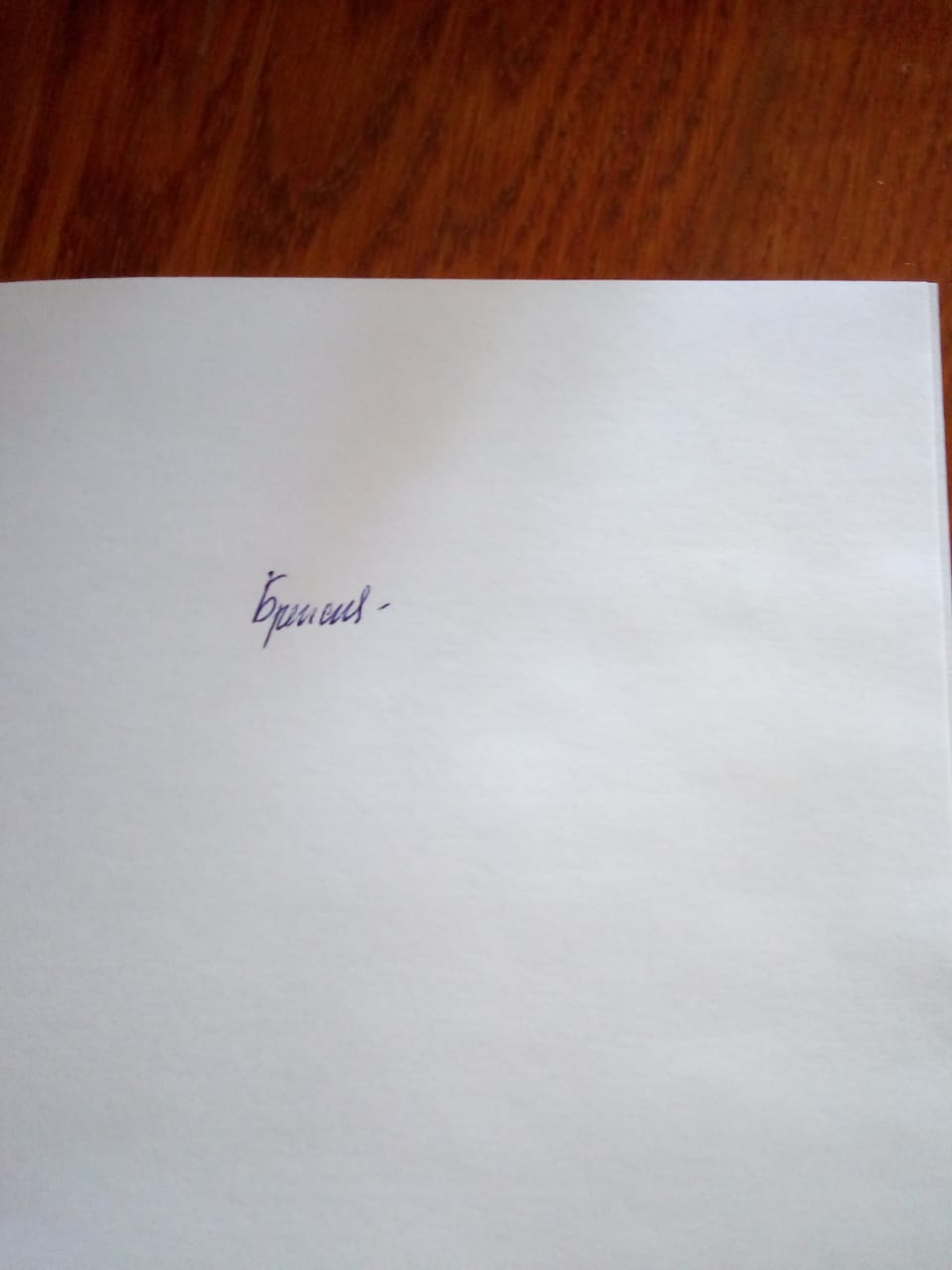 УтвержденаПриказ по МБОУ «Айдарская средняя общеобразовательная школа им. Б.Г.Кандыбина» №227от « 31»   августа» 2021г.№ п/пНаименование раздела и темЧасы учебного времениОсновные направления воспитательной деятельности (выбираем из пункта 2)1Школьное образование, школьная жизнь, изучаемые предметы и отношение к ним. Переписка с зарубежными сверстниками. Каникулы в различное время года.23Гражданское воспитание1.1.Духовно-нравственное воспитание 3.4.Эстетическое воспитание 4.2., 4.3.Физическое воспитание, формирование культуры здоровья	иэмоционального благополучия 5.2.Ценности	научного познания8.1., 8.22Межличностные взаимоотношения в семье, со сверстниками; решение конфликтных ситуаций. Внешность и характеристика человека.17Гражданское воспитание 1.4., 1.2.Духовно-нравственное воспитание  3.1., 3.2., 3.3.3Здоровый образ жизни: режим труда и отдыха, спорт, сбалансированное питание, отказ от вредных привычек9Физическое воспитание, формирование культуры здоровья и эмоционального благополучия5.1., 5.2.4Досуг и увлечения (чтение, кино, театр, музей, музыка). Виды отдыха, путешествия. Молодёжная мода. Покупки. Карманные деньги.30Гражданское воспитание 1.4., 1.2.Духовно-нравственное воспитание3.1., 3.2., 3.3.Эстетическое воспитание 4.2.Физическое воспитание, формирование культуры здоровья	иэмоционального благополучия 5.2.5Страна изучаемого языка и родная страна, их географическое положение, столицы и крупные города, достопримечательности, культурные особенности, культурные особенности (национальные праздники, знаменательные даты, традиции, обычаи), страницы истории, выдающиеся люди, их вклад в науку и мировую культуру.23Гражданское воспитание 1.1.Духовно-нравственное воспитание3.2., 3.3., 3.4.Эстетическое воспитание 4.2.102№ п/пНаименование раздела и темЧасы учебного времениОсновные направления воспитательной деятельности (выбираем из пункта 2)1Страна изучаемого языка и родная страна, их географическое положение, столицы и крупные города, достопримечательности, культурные особенности, культурные особенности (национальные праздники, знаменательные даты, традиции, обычаи), страницы истории, выдающиеся люди, их вклад в науку и мировую культуру.53Гражданское воспитание 1.1.Патриотическое воспитание2.2., 2.4., 2.5.Эстетическовоспитание 4.3., 4.5.Ценности научного познания 8.1., 8.2.2Досуг и увлечения (чтение, кино, театр, музей, музыка). Виды отдыха, путешествия. Молодёжная мода. Покупки. Карманные деньги.14Гражданское воспитание 1.1.Духовно-нравственное воспитание3.2., 3.3., 3.4.Эстетическое воспитание 4.2.Физическое воспитание, формирование культуры здоровья	иэмоционального благополучия 5.2.3Вселенная и человек. Природа: флора и фауна. Проблемы экологии. Защита окружающей среды. Климат, погода. Условия проживания в городской/сельской местности. Транспорт.9Духовно-нравственное воспитание3.3.Трудовоевоспитание 6.1., 6.2., 6.4.Экологическоевоспитание 7.1.4Межличностные взаимоотношения в семье, со сверстниками; решение конфликтных ситуаций. Внешность и характеристика человека.19Гражданское воспитание 1.4., 1.2.Духовно-нравственное воспитание3.1., 3.2., 3.3.5Школьное образование, школьная жизнь, изучаемые предметы и отношение к ним. Переписка с зарубежными сверстниками. Каникулы в различное время года.7Гражданское воспитание 1.1.Духовно-нравственное воспитание3.4.Эстетическоевоспитание 4.2., 4.3.Физическое воспитание, формирование культуры здоровья	иэмоционального благополучия 5.2.Ценностинаучного познания8.1., 8.2.102№ п/пНаименование раздела и темЧасы учебного времениОсновные направления воспитательной деятельности (выбираем из пункта 2)1Школьное образование, школьная жизнь, изучаемые предметы и отношение к ним. Переписка с зарубежными сверстниками. Каникулы в различное время года.20Гражданское воспитание 1.1.Духовно-нравственное воспитание3.4.Эстетическое воспитание 4.2., 4.3.Физическое воспитание, формирование культуры здоровья	иэмоционального благополучия 5.2.Ценностинаучного познания8.1., 8.2.2Мир профессий. Проблемы выбора профессии. Роль иностранного языка в планах на будущее18Духовно-нравственное воспитание3.2., 3.3.Трудовое	воспитание 6.1., 6.2., 6.4.Ценности	научного познания8.1., 8.2.3Страна изучаемого языка и родная страна, их географическое положение, столицы и крупные города, достопримечательности, культурные особенности, культурные особенности (национальные праздники, знаменательные даты, традиции, обычаи), страницы истории, выдающиеся люди, их вклад в науку и мировую культуру.7Гражданское воспитание1.1.Патриотическое воспитание2.2., 2.4., 2.5.Эстетическое воспитание 4.3., 4.5.Ценности	научного познания8.1., 8.2.4Вселенная и человек. Природа: флора и фауна. Проблемы экологии. Защита окружающей среды. Климат, погода. Условия проживания в городской/сельской местности. Транспорт.45Духовно-нравственное воспитание3.3.Трудовое воспитание 6.1., 6.2., 6.4.Экологическое воспитание 7.1.5Здоровый образ жизни: режим труда и отдыха, спорт, сбалансированное питание, отказ от вредных привычек12Физическое воспитание, формирование культуры здоровья	иэмоционального благополучия 5.1,5.2.102№ п/пНаименование раздела и темЧасы учебного времениОсновные направления воспитательной деятельности (выбираем из пункта 2)1Здоровый образ жизни: режим труда и отдыха, спорт, сбалансированное питание, отказ от вредных привычек20Физическое воспитание, формирование культуры здоровья	иэмоционального благополучия 5.1,5.2.2Досуг и увлечения (чтение, кино, театр, музей, музыка). Виды отдыха, путешествия. Молодёжная мода. Покупки. Карманные деньги.51Гражданское воспитание 1.1.Духовно-нравственное воспитание3.2., 3.3., 3.4.Эстетическое воспитание 4.2.Физическое воспитание, формирование культуры здоровья	иэмоционального благополучия 5.2.3Страна изучаемого языка и родная страна, их географическое положение, столицы и крупные города, достопримечательности, культурные особенности, культурные особенности (национальные праздники, знаменательные даты, традиции, обычаи), страницы истории, выдающиеся люди, их вклад в науку и мировую культуру.26Гражданское воспитание1.1.Патриотическоевоспитание2.2., 2.4., 2.5.Эстетическое воспитание 4.3., 4.5.Ценности научного познания8.1., 8.2.4Школьное образование, школьная жизнь, изучаемые предметы и отношение к ним. Переписка с зарубежными сверстниками. Каникулы в различное время года.5Гражданское воспитание 1.1.Духовно-нравственное воспитание3.4.Эстетическое воспитание 4.2., 4.3.Физическое воспитание, формирование культуры здоровья	иэмоционально г     о благополучия 5.2.Ценности	Научного познания8.1., 8.2.102№ п/пНаименование раздела и темЧасы учебного времениОсновные направления воспитательной деятельности (выбираем из пункта 2)1Средства массовой информации и коммуникации (пресса, телевидение, радио, Интернет).30Гражданское воспитание 1.1., 1.2., 1.5., 1.9.Патриотическое  воспитание2.2., 2.4.Духовно-нравственное воспитание3.2., 3.3.2Досуг и увлечения (чтение, кино, театр, музей, музыка). Виды отдыха, путешествия. Молодёжная мода. Покупки. Карманные деньги.21Гражданское воспитание 1.1.Духовно-нравственное воспитание3.2., 3.3., 3.4.Эстетическое воспитание 4.2.Физическое воспитание, формирование культуры  здоровья	иэмоционального благополучия 5.2.3Мир профессий. Проблемы выбора профессии. Роль иностранного языка в планах на будущее25Духовно-нравственное воспитание3.2., 3.3.Трудовое воспитание 6.1., 6.2., 6.4.Ценности научного познания8.1., 8.2.4Межличностные взаимоотношения в семье, со сверстниками; решение конфликтных ситуаций. Внешность и характеристика человека.26Гражданское воспитание 1.4., 1.2.Духовно-нравственное воспитание3.1., 3.2., 3.3.102